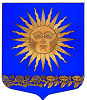 Глава Местной администрациимуниципального образования поселок СолнечноеСанкт-ПетербургаПОСТАНОВЛЕНИЕ29 октября 2020 года                        № 30                                           п. Солнечное«Об утверждении Порядка размещения сведений о доходах, расходах, об имуществе и обязательствах имущественного характера лиц, замещающих муниципальные должности и муниципальных служащих МА МО п. Солнечное и членов их семей на официальном сайте органов местного самоуправления и предоставления этих сведений общероссийским средствам массовой информации для опубликования»В соответствии с Указом Президента Российской Федерации от 8 июля 2013 года  № 613 «Вопросы противодействия коррупции»Постановляю:1. Утвердить Порядок размещения сведений о доходах, расходах, об имуществе и обязательствах имущественного характера лиц, замещающих муниципальные должности и муниципальных служащих МА МО п. Солнечное и членов их семей на официальном сайте ОМСУ п. Солнечное и предоставления этих сведений общероссийским средствам массовой информации для опубликования согласно приложению к настоящему распоряжению.         2. Настоящее Постановление вступает в силу с момента принятия.Глава МА МО п. Солнечное                                                          В. А. Барашкова  Приложение  № 1       к  Постановлению Главы МА МО п.Солнечное от «29» октября 2020 г. № 30Порядок размещения сведений о доходах, расходах, об имуществе и обязательствах имущественного характера лиц, замещающих муниципальные должности и муниципальных служащих МА МО п. Солнечное и членов их семей на официальном сайте органов местного самоуправления муниципального образования поселок Солнечное  и предоставления этих сведений общероссийским средствам массовой информации для опубликования1. Настоящим порядком устанавливаются обязанности по размещению сведений о доходах, расходах, об имуществе и обязательствах имущественного характера муниципальных служащих администрации, их супругов и несовершеннолетних детей в информационно-телекоммуникационной сети "Интернет" на официальном сайте органов местного самоуправления  муниципального образования поселок Солнечное:  http://mosolnechnoe.sankt-peterburg.info/ (далее - официальный сайт) и предоставлению этих сведений общероссийским средствам массовой информации для опубликования в связи с их запросами, если федеральными законами не установлен иной порядок размещения указанных сведений и (или) их предоставления общероссийским средствам массовой информации для опубликования.2. На официальном сайте размещаются и средствам массовой информации предоставляются для опубликования следующие сведения о доходах, расходах, об имуществе и обязательствах имущественного характера муниципальных служащих, замещающих должности, замещение которых влечет за собой размещение таких сведений, а также сведений о доходах, расходах, об имуществе и обязательствах имущественного характера их супруг (супругов) и несовершеннолетних детей:2.1. перечень объектов недвижимого имущества, принадлежащих лицу, замещающему муниципальную должность, муниципальному служащему, его супруге (супругу) и несовершеннолетним детям на праве собственности или находящихся в их пользовании, с указанием вида, площади и страны расположения каждого из таких объектов;2.2. перечень транспортных средств с указанием вида и марки, принадлежащих на праве собственности лицу, замещающему муниципальную должность, муниципальному служащему, его супруге (супругу) и несовершеннолетним детям;2.3. декларированный годовой доход лица, замещающего муниципальную должность, муниципального служащего, его супруги (супруга) и несовершеннолетних детей;2.4. сведения об источниках получения средств, за счет которых совершена сделка по приобретению земельного участка, другого объекта недвижимого имущества, транспортного средства, ценных бумаг, акций (долей участия, паев в уставных (складочных) капиталах организаций), если сумма сделки превышает общий доход лица, замещающего муниципальную должность, муниципального служащего и его супруги (супруга) за три последних года, предшествующих совершению сделки.3. В размещаемых на официальном сайте и предоставляемых общероссийским средствам массовой информации для опубликования сведениях о доходах, расходах, об имуществе и обязательствах имущественного характера запрещается указывать:3.1. иные сведения (кроме указанных в пункте 2 настоящего Порядка) о доходах лица, замещающего муниципальную должность , муниципального служащего, его супруги (супруга) и несовершеннолетних детей, об имуществе, принадлежащем на праве собственности названным лицам, и об их обязательствах имущественного характера;3.2. персональные данные супруги (супруга) и несовершеннолетних детей лица, замещающего муниципальную должность , муниципального служащего3.3. данные, позволяющие определить место жительства, почтовый адрес, телефон и иные индивидуальные средства коммуникации лица, замещающего муниципальную должность , муниципального служащего, его супруги (супруга) и несовершеннолетних детей;3.4. данные, позволяющие определить местонахождение объектов недвижимого имущества, принадлежащих лицу, замещающему муниципальную должность, муниципальному служащему, его супруге (супругу), несовершеннолетним детям на праве собственности или находящихся в их пользовании;3.5. информацию, отнесенную к государственной тайне или являющуюся конфиденциальной.4. Сведения о доходах, расходах, об имуществе и обязательствах имущественного характера, указанные в пункте 2 настоящего Порядка, за весь период замещения лицом, замещающим муниципальную должность, муниципальным служащим должностей муниципальной службы, замещение которых влечет за собой размещение сведений о его доходах, расходах, об имуществе и обязательствах имущественного характера, а также сведения о доходах, расходах, об имуществе и обязательствах имущественного характера его супруги (супруга) и несовершеннолетних детей, находятся на официальном сайте и ежегодно обновляются в течение 14 рабочих дней со дня истечения срока, установленного для их подачи.5. Размещение на официальном сайте сведений о доходах, об имуществе и обязательствах имущественного характера, указанных в пункте 2 настоящего порядка обеспечивается уполномоченным лицом МА МО п. Солнечное.5.1. Уполномоченное лицо МА МО п. Солнечное:а) в течение трех рабочих дней со дня поступления запроса от  средства массовой информации сообщают о нем служащему (работнику), в отношении которого поступил запрос;б) в течение семи рабочих дней со дня поступления запроса от  средства массовой информации обеспечивают предоставление ему сведений, указанных в пункте                     2 настоящего порядка, в том случае, если запрашиваемые сведения отсутствуют на официальном сайте.6. Уполномоченное лицо МА МО п. Солнечное, обеспечивающее размещение сведений о доходах, расходах, об имуществе и обязательствах имущественного характера на официальном сайте и их представление средствам массовой информации для опубликования, несет в соответствии с законодательством Российской Федерации ответственность за несоблюдение настоящего порядка, а также за разглашение сведений, отнесенных к государственной тайне или являющихся конфиденциальными.